ПРЕЗИДИУМП О С Т А Н О В Л Е Н И Еот 25 ноября 2016г.                                                                                                                          г.Казань                                                                                                                        В соответствии с постановлением президиума Рескома профсоюза образования от 05.02.2016г. № 6 проведен республиканский конкурс на лучшую пропаганду правовых знаний территориальной организацией Профсоюза. Проведенные организациями мероприятия: конкурсы о знании профсоюзным активом норм трудового права, обучающие семинары, тематические заседания Школ профсоюзного актива, разработка методического материала, информационная работа на сайте организации, показали, что большинство территориальных организаций Профсоюза активно ведут работу по пропаганде правовых знаний в профсоюзной среде.	В конкурсе приняли участие 10 территориальных (местных организаций) Профсоюза из четырех регионов РТ.	Состав конкурсной комиссии сформирован из представителей Рескома Профсоюза, Федерации Профсоюзов РТ, территориальных (местных) организаций Профсоюза, председатель комиссии председатель Рескома Профсоюза Прохоров Ю.П. Президиум Рескома профсоюза ПОСТАНОВЛЯЕТ:1. Утвердить решение оргкомитета об итогах республиканского конкурса по пропаганде правовых знаний.2. Признать победителями, наградить дипломами и денежной премией 20 000 рублей:-  Азнакаевскую территориальную профсоюзную организацию (председатель Хасанова Р.М.);- Зеленодольскую территориальную профсоюзную организацию (председатель Копвиллем Н.Н., правовой инспектор труда Гимаева З.Т.);- Набережно-Челнинскую городскую организацию профсоюза работников образования (председатель Халиуллин Ф.А., правовой инспектор труда Саяхова А.Р.).3. Признать победителями, наградить в Номинациях денежной премией 15 тысяч рублей:- в номинации «Лучший методический материал» - Альметьевские территориальные профсоюзные организации (председатели Каяшева Т.М., Хайрутдинов А.Х., правовой инспектор труда Мушакова Г.Р.);- в номинации «Пропаганда правовых знаний в лучшей Школе профсоюзного активиста» - Лениногорскую территориальную профсоюзную организацию (председатель Сосункевич М.Н., правовой инспектор труда Хабибрахманова С.Г.);- в номинации «За системность в пропаганде правовых знаний» - Бугульминскую территориальную профсоюзную организацию (председатель Трофимова И.А., правовой инспектор труда Хасанова А.Н.);- в номинации «Лучшее освещение правозащитной работы на сайте профсоюзной организации» - Нижнекамскую городскую профсоюзную организацию работников образования (председатель Баринова С.В., заместитель председателя – правовой инспектор труда Фалахова А.Ф.).Дипломами лауреатов конкурса наградить:- Нижнекамскую районную организацию Профсоюза (председатель СПО Яшкова С.Н.);- Нижнекамскую профсоюзную организацию работников дошкольного образования (председатель Фатыхова А.А., правовой инспектор труда Ульянова Т.П.).5. Председателям территориальных, вузовских, ссузовских организаций Профсоюза усилить правозащитную работу, заслушивать вопросы правовой деятельности на заседаниях выборных профсоюзных органов, изучать и обобщать опыт работы в этом направлении, активизировать обучение в ШПА по правовой тематике.6. Финансовому отделу Рескома профсоюза (Евдокимова Т.В.)  составить смету и выделить средства на награждения участников конкурса.7. Контроль за выполнением данного постановления возложить на правовую инспекцию труда Рескома профсоюза (Бургуева Д.И.).ПРОФСОЮЗ РАБОТНИКОВ НАРОДНОГО ОБРАЗОВАНИЯ И НАУКИРОССИЙСКОЙ ФЕДЕРАЦИИ«Об итогах республиканского конкурса «Лучшая территориальная (местная), вузовская профсоюзная организация по пропаганде правовых знаний»Председатель Рескома профсоюза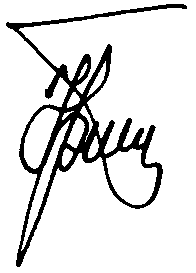           Ю.П.Прохоров